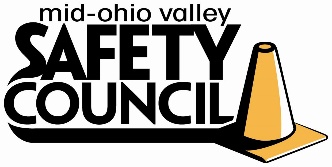 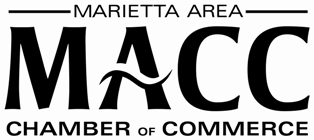 Mid-Ohio Valley Safety Council2023 College Scholarship ApplicationName:__________________________________________________________________Current Address:__________________________________________________________Email Address:                                                                                                                                   Phone Number:                                                                                                                                  High School Attending :_____________________________________________________Graduation Date or Expected Graduation Date:__________________________________GPA and Class Rank (please attach transcript):___________________________________Are you a U.S. Citizen?                Yes                NoCollege you plan to attend:__________________________________________________On a separate sheet, please complete the following in 300 words or less and attach to your application:Please describe your desire to attain a degree in an HSE (Health, safety and environmental) related field of study and why.Describe any achievements, honors, or extracurricular activities completed while in high school.Application is due April 15, 2023.  Submit via email to president@mariettachamber.com or mail to the following address:Attn: Safety Council ScholarshipMarietta Area Chamber of Commerce 100 Front St., Suite 200 Marietta, OH 45750	Mid-Ohio Valley Safety CouncilAnnual College Scholarship GuidelinesThe Mid-Ohio Valley Safety Council will award up to $1,000 in nonrenewable scholarships to graduating seniors from area high schools in Washington and Wood counties.  The following criteria apply:Graduating or Graduated SeniorGPA of 3.0 or aboveField of study must be HSE relatedApply toward continuing education tuition and/or related expensesDeadline for application April 15, 2023MOVSC Organization Background:The Mid-Ohio Valley Safety Council is a program of the Marietta Area Chamber of Commerce, co-sponsored by The Ohio Bureau of Workers' Compensation Division of Safety & Hygiene.Purpose:
It takes concern and dedication to instill an awareness of worker safety.  The MOV Safety Council strives to provide increased safety awareness through the combined efforts of companies and the community at large.

Safety Council Goals:To provide a forum for businesses and industries interested in occupational safety and health.To examine and resolve potential and existing safety and environmental health problems.To inform participants of new safety and health techniques, products and services and to provide a thorough knowledge of these services.To encourage safety programs through a Safety Campaign.Membership to Safety Council is open to representatives of business and industry in the Mid-Ohio Valley interested in developing increased safety awareness.Luncheons are held with presentations on a wide variety of safety subjects as requested by the membership.  Safety Council meets monthly, usually on the third Wednesday of each month.